Your recent request for information is replicated below, together with our response.I am looking for statistics on the number of assaults happening at the bus stations in Aberdeen, Inverurie, Dyce, Elgin, Stonehaven, and Peterhead between 2018 and 2023.Subsequently clarified as:I am looking for the main terminal in each of the locations mentioned.  Here is more specific location information.Aberdeen: 2 Guild St, Aberdeen AB11 5RGElgin: St Giles Rd/Alexandra Rd, Elgin, IV30 1PWPeterhead: Transport Interchange, Peterhead, Windmill St, Peterhead AB42 1LHDyce: Station Rd, Dyce, Aberdeen AB21 7BA (train station)Shopping Centre & Academy stop, Dyce, Aberdeen AB21 7NFInverurie: Inverurie AB51 3SN (train station)Inverurie Town Hall, Market Pl, Inverurie AB51 3SNStonehaven: Arduthie Road, Stonehaven, AB39 2NE (both the Stonehaven Railway Station and Station Hotel bus stops if possible)The table below details recorded assaults for the period 2018 - 2023, by location and year:Please break down the data by age demographic, specifically youth under 21 if possible.Subsequently clarified as:I was looking for the data to be broken down by age of the accused.The table below details recorded crimes where the accused was recorded as under 21 years old at the time of the offence.  Please note that in some cases the accused was unknown, and no age is therefore recorded - hence the difference is the figures. All statistics are provisional and should be treated as management information. 
All data have been extracted from Police Scotland internal systems and are correct as at 6th March 2024.
The data was extracted using the crime's raised date and selecting Stats Class Code '100403' (Serious assault of a retail worker), '100400' (Serious Assault), '604701' (Common Assault), '604706' (Common Assault of an emergency worker), '604712' (Common assault of a retail worker).
Specified records have been selected using ARC GIS Mapping and a keyword search carried out for the text string 'BUS ST' on the BUILDING NAME and LANDMARK DESCRIPTION to identify relevant records.If you require any further assistance, please contact us quoting the reference above.You can request a review of this response within the next 40 working days by email or by letter (Information Management - FOI, Police Scotland, Clyde Gateway, 2 French Street, Dalmarnock, G40 4EH).  Requests must include the reason for your dissatisfaction.If you remain dissatisfied following our review response, you can appeal to the Office of the Scottish Information Commissioner (OSIC) within 6 months - online, by email or by letter (OSIC, Kinburn Castle, Doubledykes Road, St Andrews, KY16 9DS).Following an OSIC appeal, you can appeal to the Court of Session on a point of law only. This response will be added to our Disclosure Log in seven days' time.Every effort has been taken to ensure our response is as accessible as possible. If you require this response to be provided in an alternative format, please let us know.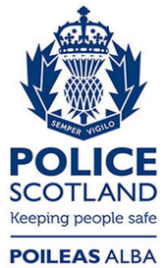 Freedom of Information ResponseOur reference:  FOI 24-0387Responded to:  18 March 2024Year201820192020202120222023TotalAberdeen bus station231091732Dyce academy and shopping4105471141Dyce Station Road33260216Elgin bus station4014131436Inverurie train station0000011Inverurie Town Hall0101103Peterhead interchange0100113Stonehaven train station0000011Year201820192020202120222023Aberdeen bus station0000610Dyce academy and shopping140367Dyce Station Road000000Elgin bus station0011910Inverurie train station000000Inverurie Town Hall020000Peterhead interchange000000Stonehaven train station000000